Сумська міська радаVIІI СКЛИКАННЯ               СЕСІЯРІШЕННЯвід ___ ______2022 року № ________-МРм. СумиЗ метою приведення рішення Сумської міської ради від                            12 травня 2021 року № 915-МР «Про продаж права оренди земельної ділянки на земельних торгах (аукціоні) за адресою: м. Суми, вул. Черкаська, 4, площею 0,1692 га» (зі змінами, внесеними рішенням від                                    24 листопада 2021 року № 2307-МР «Про внесення змін до рішення Сумської міської ради від 12 травня 2021 року № 915-МР «Про продаж права оренди земельної ділянки на земельних торгах (аукціоні) за адресою: м. Суми,         вул. Черкаська, 4, площею 0,1692 га») у відповідність до Закону України від                               18 травня 2021 року №1444-IX «Про внесення змін до деяких законодавчих актів України щодо продажу земельних ділянок та набуття права користування ними через електронні аукціони», рішення Сумської міської ради № 80-МР від 24 грудня 2020 року «Про затвердження технічної документації з нормативної грошової оцінки земель населеного пункту            м. Суми», керуючись пунктом 34 частини першої статті 26 Закону України «Про місцеве самоврядування в Україні», Сумська міська радаВИРІШИЛА:1.  Внести зміни до пункту 4 рішення Сумської міської ради від             24 листопада 2021 року № 2307-МР «Про внесення змін до рішення Сумської міської ради від 12 травня 2021 року № 915-МР «Про продаж права оренди земельної ділянки на земельних торгах (аукціоні) за адресою: м. Суми,                 вул. Черкаська, 4, площею 0,1692 га»), а саме: цифри та букви «32 043,77 грн.» замінити цифрами та буквами «38 917,69 грн».2.  Внести зміни в Додаток до рішення Сумської міської ради від                     24 листопада  2021 року № 2307-МР «Про внесення змін до рішення Сумської міської ради від 12 травня 2021 року № 915-МР «Про продаж права оренди земельної ділянки на земельних торгах (аукціоні) за адресою: м. Суми,        вул. Черкаська, 4, площею 0,1692 га» (проєкт Договору оренди земельної ділянки), виклавши пункт 1.6. Договору оренди земельної ділянки в такій редакції:«1.6. Нормативна грошова оцінка земельної ділянки на момент укладання договору становить 1 297 256,40 грн (один мільйон двісті дев’яносто сім тисяч двісті п’ятдесят шість грн. 40 коп.). Витяг з технічної документації  про нормативну грошову оцінку земельної ділянки додається і є невід’ємною частиною договору».Сумський міський голова                                                  Олександр ЛИСЕНКОВиконавець: Клименко ЮрійІніціатор розгляду питання – Сумський міський голова - Олександр ЛисенкоПроєкт рішення підготовлено департаментом забезпечення ресурсних платежів Сумської міської радиДоповідач – Клименко Юрій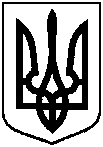 Про внесення змін до рішення Сумської міської ради від 12 травня 2021 року              № 915-МР «Про продаж права оренди земельної ділянки на земельних торгах (аукціоні) за адресою: м. Суми,                 вул. Черкаська, 4, площею 0,1692 га»  (зі змінами)